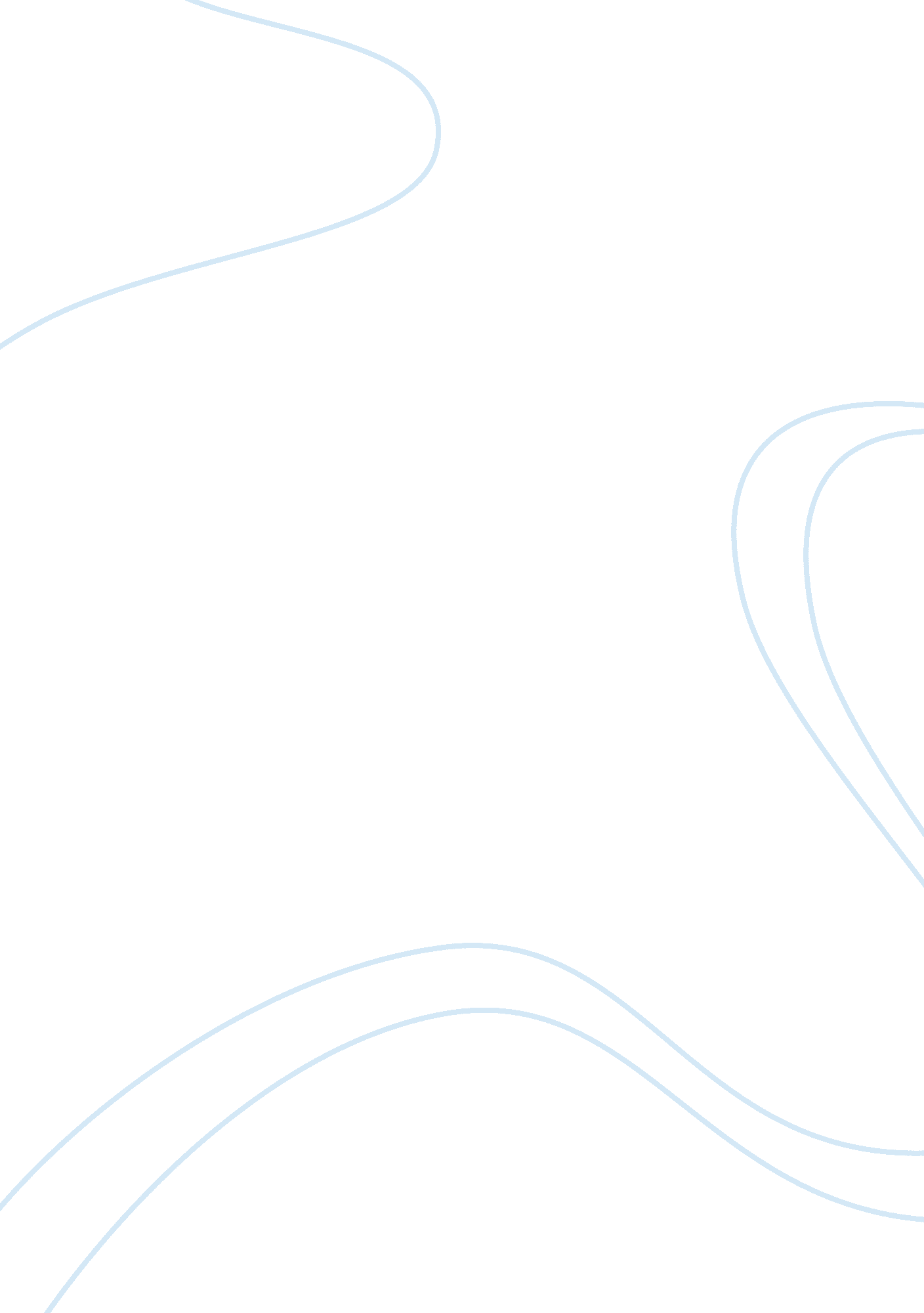 Pollution.Business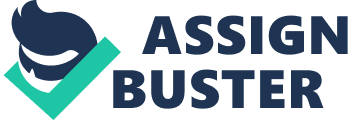 All around the world we know that there is a problem. Many people are asking what is the problem? The problem is pollution. There are too many people polluting the air. For example, cars, when people drive their cars it produces gas that is harmful to the environment. One thing that we can do to help stop polluting is stop people from driving. They could easily walk to where ever it is that they need to be. Or if people don’t want to walk they could also ride a bike. Another example is people could at least carpool, or they could even take the bus to places that they need to go. If most of the world would stop polluting the air then the air would be a lot cleaner than it is now and Global Warming would most likely slow down and eventually stop. 